Тема. Деление двузначного числа на двузначное число.Цель: закреплять умение применять приём подбора при делении двузначного числа на двузначное; закреплять умение решать задачи.Задачи: Обучающие: совершенствовать вычислительные умения и навыки; находить долю числа; правильно читать и решать числовые выражения с разными знаками действий, сравнивать величины; совершенствовать умение решать задачи разными способами.Развивающие: развивать познавательную активность учащихся, логическое мышление, память. Воспитательные: воспитывать интерес к родному краю, умение работать в коллективе.Оборудование: учебник, карта Беларуси, записи на доске, муз. сопровождение к физминутке, таблица «Алгоритм деления двузначного числа на однозначное», схемы к задачам.Ход урока:Организационный момент.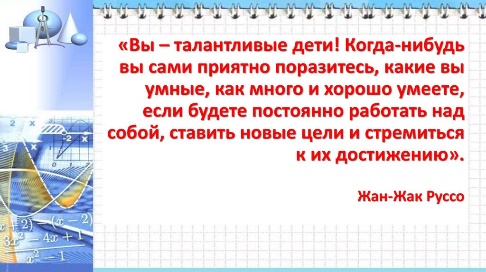 - Наш урок я хочу начать с этого высказывания. (учитель читает).  Важно поставить цель и стремиться к ней. А наша цель сегодня усовершенствовать умение делить двузначное число на двузначное. Как знать, может, в жизни это умение пригодиться в самый нужный момент. Но мы не просто закрепим умение делить числа, но и совершим увлекательное путешествие по областным городам нашей страны.- Итак, вы готовы отправиться в путешествие? В добрый путь. Наша точка отправления – город Минск, столица нашей страны. 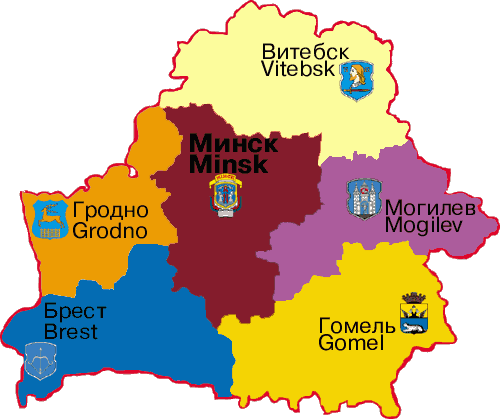 - Мы с вами дома, в родном городе, самом красивом на свете: зелёные улицы, красивые дома, музеи, кинотеатры, заводы, фабрики, магазины, широкие улицы. -И раз мы с вами дома, самое время проверить домашнее задание, проверить, готовы ли дальше путешествовать.2. Проверка домашнего задания. 1. Вычисли.             84 : 21       65 : 13      78 : 26       87 : 29Как разделить двузначное число на двузначное? Как можно проверить, правильно ли выполнили деление? 2. Для поездки на экскурсию 42 мальчика и 33 девочки сели       в     3 автобуса поровну в каждый. Сколько детей оказалось в каждом автобусе?(Взаимопроверка, оценка результатов с помощью сигнальных карточек «солнышко-тучка») -  Мы отправляемся в город Витебск. Дорога не близкая. Расстояние 290 км (расстояние записывается на доске). И пока мы с вами будем в пути, посчитаем устно, а лучше, напишем математический диктант. Но ответы в диктанте будут не цифры, а знаки: «плюс» и «минус». Если вы согласны с моим утверждением, ставите знак+, если нет -. А водителем в город Витебск будет … (один учащийся работает у доски)Устный счёт   Математический диктант 1. Частное чисел 54 и 6 равно 9.2. Произведение чисел 4 и 6 равно 24.3. Если 72 уменьшить в 8 раз, то получиться 7.4. 45 больше 5 в 9 раз.5. если 56 уменьшить на 8, то получится 7.6. 81 больше 9 на 9.7. Если делимое 30, делитель 5, то частное 6.8.Произведение чисел 15 и 3 равно 45.9. Если периметр квадрата 40 см, то длина одной стороны 20 см.(Сверка с написанным на доске, корректировка)Витебск – город контрастов. Это удивительное место, где необычайно гармонично сочетаются традиции минувших эпох и модные веяния дня сегодняшнего. Витебск знаменит тем, что ежегодно там проводится конкурс молодых исполнительней «Славянский базар». Приезжает много гостей с разных стран. А кто знает, как называют жителей города Витебска? (Витебляне.)- В Витебске мы побывали. Теперь отправляемся в город Могилёв. Расстояние от Витебска до Могилева 161 км (расстояние записывается на доске). Чтобы не скучать в пути, мы с вами вспомним, как правильно делить двузначное число на двузначное.  Обращение к таблице: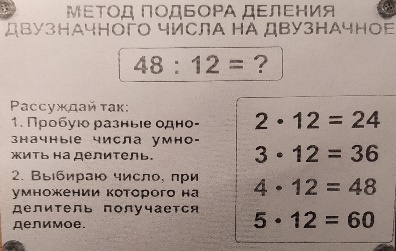 - Итак, как разделить двузначное число на двузначное? 3. Работа по учебнику. Закрепление.Стр. 110 № 2Вычисли.30 : 15                     60 : 12 ⋅ 13                42 : 14 ⋅ 10 – 1 уч-ся50 : 25                     60 : 15 ⋅ 12                96 : 12 ⋅ 10 – 2 уч-ся80 : 16                     70 : 35 ⋅ 41                68 : 17 ⋅ 10 – 3 уч-ся- А помогут нам добраться до пункта назначения … (работают у доски)(Проверка задания, корректировка)- Вот и город Могилёв. Могилёв — один из самых красивых и интересных областных центров Беларуси — не единожды признавался культурной столицей страны. Город находится в окружении живописных пейзажей берегов реки Днепр. Могилёв бережно хранит память о великих исторических событиях, располагает большим количеством старинных памятников культуры и искусства.- И снова в путь! Нас ждёт Гомель. И теперь нам нужно преодолеть 183 км (записывается на доске). Поехали!Физминутка. ( под музыку песни «Мы едем-едем-едем»)- Здравствуй, Гомель! Гомель -  самый южный из областных центров. Второй в республике по величине. Имя у города замечательное. Звонкое, напевное. Так и срывается с губ. Всем известно, что Гомель – город каштанов. Каждую весну они в одно мгновение украшают свои огромные кроны белыми свечками, наполняя улицы тонким, едва уловимым ароматом и тихим жужжанием золотых пчел. Красивый город! Посетите вместе с родителями, не пожалеете!
- И сейчас у нас длительный переезд. Мы отправляемся в Брест. 530 км!       (записываем на доску) - И задание на этот переезд серьёзное.  (стр. 110 № 6)Реши задачу двумя способами.В гостинице для животных купили 60 кг сухого кормадля взрослых собак и 30 кг сухого корма для щенков.Весь корм был расфасован в пакеты по 15 кг каждый.Сколько всего пакетов с кормом купили?Анализ задачи, составление схемы. 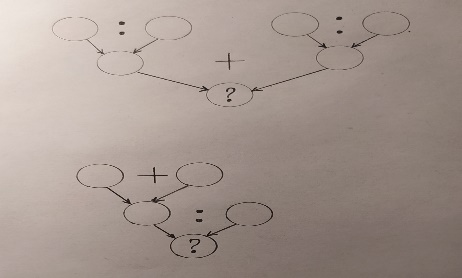 (К доске вызываются 2 уч-ся, которые решают задачи по предложенным схемам разными способами, учащиеся на месте решают двумя способами, обсуждение: какой способ проще и почему)- Ура! Мы в Бресте! Хоть дорога и была сложной для некоторых, но мы справились.Это уютный, очень красивый, богатый своей историей город. Главной достопримечательностью города является Брестская крепость-герой. Сюда приезжает много туристов, чтобы почтить память погибших в годы Великой Отечественной войны. Брестская крепость - гордыня страны,
Слава защитникам, вечная память!
Подвиг мы их забывать не должны,
Память о них поколеньям оставить!- Наше путешествие продолжается. И мы отправляемся в город Гродно. Расстояние от Бреста до Гродно 251 км (записываем на доске). И чтобы дорога не казалась длинной, мы будем сравнивать величины. Вспомните, какое правило нужно выполнять, чтобы правильно сравнить величины?Стр.110 № 5Сравни.10 дм ? 2 дм + 70 см                                    1 м ? 71 см + 19 см1 м ? 5 дм + 5 дм                                          4 дм ? 85 см – 35 см(Один учащийся работает у доски, после выполнения коллективная проверка, корректировка)- Город Гродно находится на краю Беларуси, около самой границы с Польшей. До войны он и был польским. Из всех белорусских городов он сохранился лучше всего. Город с глубокой историей, величественным прошлым и далеко идущим будущим. Дети, которые приезжают в Гродно, должны обязательно побывать в зоопарке. В зоопарке насчитывается более 3 тысяч животных — это копытные, мелкие и крупные хищники, включая волков, леопардов и тигров. Рядом с ними соседствуют рептилии, которым отведен большой террариум, и птицы. - Пора отправляться домой, в наш любимый и родной город Минск. Расстояние от Гродно до Минска 278 км. (на доске)4. Подведение итогов урока. - Пока будем в пути, давайте подведём итоги нашей работы. Чему учились на уроке? Какие задания вызвали трудности? Сложно ли делить двузначное число на двузначное? Какой приём используем при делении?  Сколько областных центров в нашей стране? Захотелось ли отправиться в реальное путешествие по городам Беларуси?  И последний вопрос, какое расстояние мы с вами сегодня преодолели? (1693 км). Рефлексия.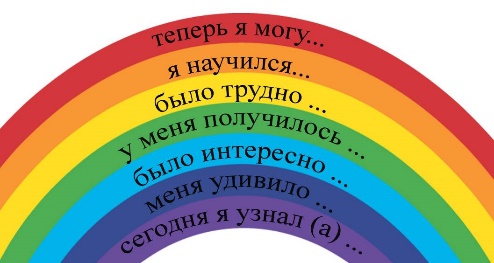 